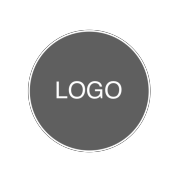 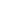 COBRAR A<Nombre de contacto>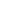 <Nombre de la empresa cliente><Dirección><Teléfono><Correo electrónico>ENVIE A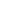 <Nombre / Departamento><Nombre de la empresa cliente><Dirección><Teléfono>INFORMACIÓN DE ENVÍO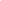 CORREOS. #	Modo de transporte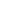 CORREOS. datos	Condiciones de transporte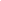 Carta de crédito #	Numero de paquetes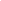 Divisa	Est. Peso bruto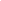 Términos de pago	Est. Peso neto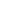 Este. Fecha de envío	Transportador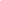 NOTAS ESPECIALES, CONDICIONES DE VENTA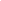 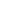 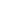 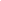 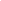 TOTAL PARCIAL	0.00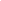 SUBTOTAL MENOS DESCUENTO	0.00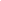 SUJETO AL IMPUESTO SOBRE LAS VENTAS	0.00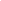 TASA DE IMPUESTO	0,00%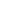 TOTAL IMPUESTOS	0.00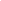 ENVÍO/MANIPULACIÓN	0.00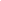 SEGURO	0.00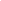 <OTROS>	0.00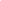 <OTROS>	0.00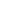 Declaro que la información anterior es verdadera y correcta a mi leal saber y entender.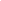 Firma	Fecha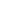 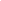 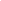 NÚMERO DE PARTE DEL ARTÍCULO	DESCRIPCIÓNNÚMERO DE PARTE DEL ARTÍCULO	DESCRIPCIÓNCANTIDAD	PRECIO UNITARIOCANTIDAD	PRECIO UNITARIOIMPUESTO DE VENTATOTAL0.000.000.000.000.000.000.00